English 12The aim of English Language Arts 12 is to provide students with opportunities for personal and intellectual growth through speaking, listening, reading, viewing, writing, and representing to make meaning of the world and to prepare them to participate effectively in all aspects of society. The big ideas of English 12: The exploration of text and story deepens our understanding of diverse, complex ideas about identity, others and the free world People understand text differently depending on their worldviews and perspectivesThe examination of First Peoples cultures and lived experiences through text builds understanding of Canadian responsibilities in relation to ReconciliationTexts are socially, culturally, geographically, and historically constructed questioning what we hear, read, and view contributes to our ability to be educated and engaged citizenslanguage shapes ideas and influences othersContentProse: Short Stories, Lit Circles 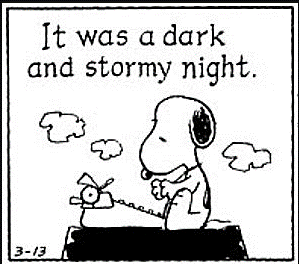 Poetry: Traditional, Contemporary, Spoken WordDrama: The Importance of Being Earnest (maybe) and/or One Act PlaysInquiry: exploring the human experience through literature and mediaWriting: Personal reflections and opinion pieces; formal paragraphs in response to literature, informal responses to literature, 2-3 types of essays such as persuasive, descriptive, narrative, and/or synthesisGrammar and Vocabulary: The mechanics of good writing and building sophisticated vocabulary using mentor texts and online sites such as Grammar Bytes and No Red InkEdublogLook under “Today’s Classes” to find the link to English 12 daily classes. If you are absent, don’t ask me what you missed, look on the blog and be ready for the daily lesson. AssessmentAssessment will be both Formative (homework, informal feedback, suggestions, and conferences to help you learn) and Summative (to demonstrate what you have learned such as tests, projects, essays). Assessment will be based on skills, comprehension, depth and insight, and creativity.  Essays/projects/tests/assignments are worth 75% of the final mark. Blog postings, reflections and essay corrections are worth 5% of your markThere will be a Riverside English final exam at the end of the semester. This is worth 20% of your final mark. MaterialsMust bring everyday:Writing utensil (only blue or black pen or pencil) and highlighter Electronic device with a charger with the following files:English texts/books you have been assignedAccess to your Edublog site is mandatory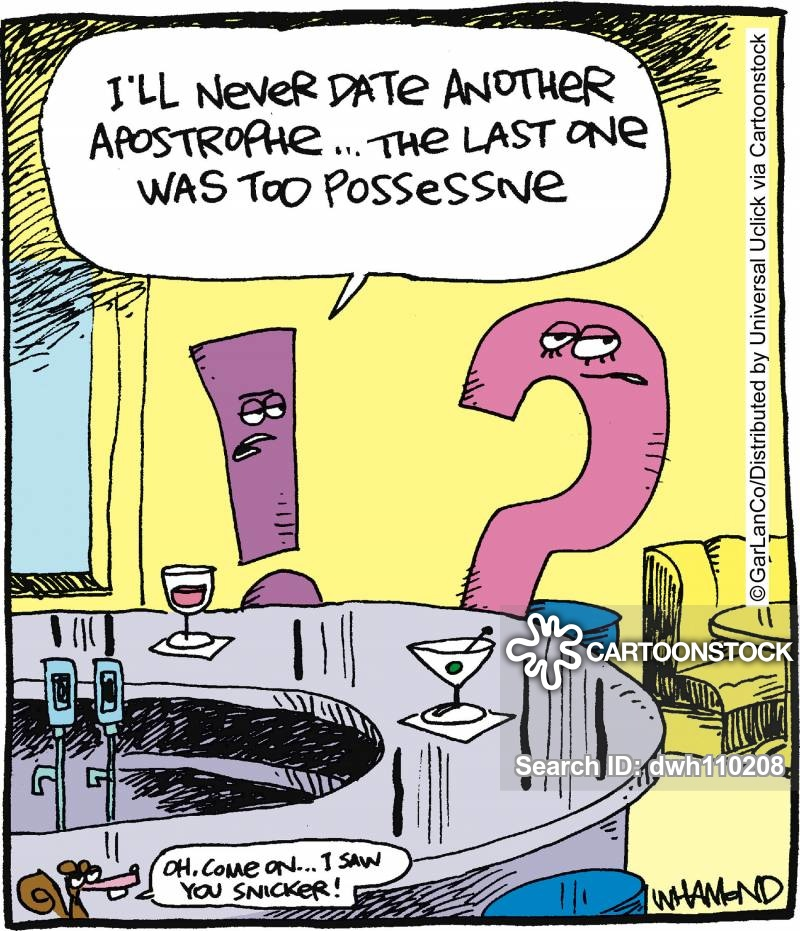 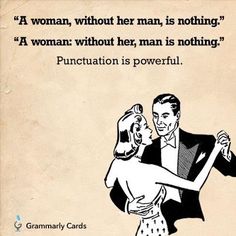 